			ПРОЕКТ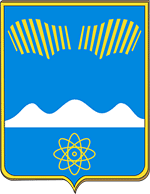 АДМИНИСТРАЦИЯ ГОРОДА ПОЛЯРНЫЕ ЗОРИ С ПОДВЕДОМСТВЕННОЙ ТЕРРИТОРИЕЙПОСТАНОВЛЕНИЕ«___»  июля2021 г.					                                     № ___О внесении изменений в постановление от 23.06.2017 № 851В соответствии с постановлением администрации города Полярные Зори от 23.06.2017 № 849 «Об утверждении Порядка проведения общественного обсуждения проекта муниципальной программы «Формирование комфортной городской среды территории муниципального образования г. Полярные Зори», постановляю:1. Провести общественные обсуждения проекта программы «Формирование комфортной городской среды территории муниципального образования г. Полярные Зори».2. Установить, что Общественная комиссия организует общественное обсуждение проектов создания комфортной городской среды и подведение его итогов с учетом порядка и сроков, установленных постановлением от 23.06.2017 № 849 «Об утверждении Порядка проведения общественного обсуждения проекта муниципальной программы «Формирование комфортной городской среды территории муниципального образования г. Полярные Зори»3. Настоящее постановление вступает в силу со дня его официального опубликования.Глава города Полярные Зорис подведомственной территорией                                                            М.О. ПуховВизы:Правовой отдел ________________________Начальник МКУ «УГХ» _________________           Смирнов Л.Н.Дударёнок О.В.1 –дело, 1 – МКУ УГХ